ОПИСАНИЕ КОМПЕТЕНЦИИ«Технологии физического развития»2024 г.Наименование компетенции: «Технологии физического развития»Формат участия в соревновании: индивидуальныйОписание компетенции.В соревнованиях по компетенции «Технологии физического развития» принимают участия специалисты, являющиеся учителями физической культуры. Данная категория специалистов осуществляет свою профессиональную деятельность в образовательных учреждениях. Основной функцией специалиста является разработка и проведение уроков по предмету «Физическая культура». Также в функционал специалиста входят следующие профессиональные задачи: разработка программ дополнительного образования в области физического воспитания и их реализация; проведение мониторинга физической подготовленности занимающихся; разработка и реализация образовательных проектов в области физического воспитания;  Актуальность качественной подготовки кадров данной профессии обусловлена, в первую очередь, стремлением государства к созданию эффективной системы физического воспитания, отвечающего на запрос работодателей к будущим специалистам в различных областях экономики страны в части их физического здоровья и обеспечения многолетней продуктивной работоспособности и поддержания ее на высоком уровне.Ключевая особенность профессиональной деятельности заключается в строгом ее регламентировании в рамках действующего законодательства Российской Федерации в областях физической культуры и образования. Нельзя не отметить особенность работы с большими группами занимающихся единовременно и их разнообразие в физической подготовленности, потребностях и состоянии здоровья.В своей деятельности специалист применяет информационно-коммуникационные технологии. Их применение направлено на эффективный документооборот, поддержание связи со всеми участниками образовательного процесса и оперативное получение информации об изменяющихся тенденциях в профессии (самообразование педагога). Примером таких программ могут служить любые офисные программы (ведение документооборота); электронные образовательные платформы (РЭШ, МЭШ, МУДЛ, электронный журнал и т.д.), которыми пользуется образовательная организация; электронные библиотеки.Специалисты, занимающиеся физическим воспитанием обучающихся, присутствуют на всех ступенях образования. В частности, специалисты, получившие образование по программе 49.02.01 «Физическая культура», осуществляют свою деятельность в рамках начального, основного и среднего общего образования.Нормативные правовые актыПоскольку описание компетенции содержит лишь информацию, относящуюся к соответствующей компетенции, его необходимо использовать на основании следующих документов:ФГОС СПО. Федеральный государственный образовательный стандарт среднего профессионального образования по специальности 49.02.01 «Физическая культура» от 2022 года, утверждённый приказом № 968 Министерства просвещения Российской Федерации от 11 ноября 2022 годаПрофессиональный стандарт;Профессиональный стандарт «Педагог (педагогическая деятельность в сфере дошкольного, начального общего, основного общего, среднего общего образования) (воспитатель, учитель)» от 2013 (2014) года, утвержден приказом Минтруда России № 544н от 18.10.2013 (с изменениями от 25.12.2014)ЕТКС – не применимо к профессии ПедагогаПрофессиограмма учителя физической культуры Специалист, осуществляющий физическое воспитание детей, подростков и молодежи в процессе реализации основных общеобразовательных программ и организации физкультурно-спортивной деятельности в учреждениях образования. Основное содержание деятельности учителя физической культуры:  Преподавание физической культуры по основным общеобразовательным программам.  Организация и проведение внеурочной работы и занятий по программам дополнительного образования в области физической культуры.  Методическое обеспечение процесса физического воспитания По сравнению с учителями других специальностей учитель физической культуры работает в специфических условиях. В психологии физического воспитания их делят на три группы: условия психической напряженности, условия физической нагрузки и условия, связанные с внешнесредовыми факторами. Условия психической напряженности:  шум от криков занимающихся (особенно на занятиях с младшими школьниками), который отличается прерывистостью и высокими тонами, вызывает психическое утомление у учителя;  необходимость переключения с одной возрастной группы на другую;  значительная нагрузка на речевой аппарат и голосовые связки;  ответственность за жизнь и здоровье учеников, так как занятия физическими упражнениями отличаются высокой степенью риска в получении травм. Условия физической нагрузки:  необходимость показывать физические упражнения;  осуществление физических действий совместно с учениками (особенно в походах);  необходимость страховать учеников, выполняющих физические упражнения. Условия, связанные с внешнесредовыми факторами:  климатические и погодные условия при занятиях на открытом воздухе;  санитарно-гигиеническое состояние спортивных классов, залов. Исходя из специфических условий работы, учитель физкультуры должен обладать важными личностными качествами:  хорошим здоровьем, постоянно заботиться о поддержании себя в форме,  спортивные навыки,  стрессоустойчивость,  наблюдательность,  выдержка,  чувство юмора,  доброта,  организованность,  оптимизм,  самостоятельность,  ответственность,  общительность,  сочувствие (эмпатия),  организаторские способности Учитель физической культуры должен обладать общими и профессиональными компетенциями:  Понимать сущность и социальную значимость своей будущей профессии, проявлять к ней устойчивый интерес.  Организовывать собственную деятельность, определять методы решения профессиональных задач, оценивать их эффективность и качество.  Оценивать риски и принимать решения в нестандартных ситуациях.  Осуществлять поиск, анализ и оценку информации, необходимой для постановки и решения профессиональных задач, профессионального и личностного развития.  . Использовать информационно-коммуникационные технологии для совершенствования профессиональной деятельности.  Работать в коллективе и команде, взаимодействовать с руководством, коллегами и социальными партнерами.  Ставить цели, мотивировать деятельность обучающихся, организовывать и контролировать их работу с принятием на себя ответственности за качество образовательного процесса.  Самостоятельно определять задачи профессионального и личностного развития, заниматься самообразованием, осознанно планировать повышение квалификации.  Осуществлять профессиональную деятельность в условиях обновления ее целей, содержания, смены технологий.  Осуществлять профилактику травматизма, обеспечивать охрану жизни и здоровья детей.  Строить профессиональную деятельность с соблюдением регулирующих ее правовых норм.  Владеть базовыми и новыми видами физкультурно-спортивной деятельности.  Исполнять воинскую обязанность, в том числе с применением полученных профессиональных знаний (для юношей).  Определять цели и задачи, планировать, проводить и анализировать внеурочные мероприятия и занятия.  Мотивировать обучающихся, родителей (лиц, их заменяющих) к участию в физкультурно-спортивной деятельности.  Осуществлять педагогический контроль, оценивать процесс и результаты деятельности обучающихся.  Вести документацию, обеспечивающую организацию физкультурноспортивной деятельности.  Выбирать учебно-методический комплект, разрабатывать учебнометодические материалы (рабочие программы, учебно-тематические планы) на основе образовательного стандарта и примерных программ с учетом вида образовательного учреждения, особенностей класса/группы и отдельных обучающихся.  Систематизировать и оценивать педагогический опыт и образовательные технологии в области физической культуры на основе изучения профессиональной литературы, самоанализа и анализа деятельности других педагогов.  Оформлять педагогические разработки в виде отчетов, рефератов, выступлений.  Участвовать в исследовательской и проектной деятельности в области физического воспитания.ГОСТы не применимы к результатам деятельности педагога;СанПин:Постановление главного государственного санитарного врача РФ от 28 сентября 2020 г. № 28 «Об утверждении санитарных правил СП 2.4.3648-20 "Санитарно-эпидемиологические требования к организациям воспитания и обучения, отдыха и оздоровления детей и молодежи" (далее – СП 2.4.3648-20);  Постановление главного государственного санитарного врача РФ от 28 января 2021 г. № 2 Об утверждении санитарных правил и норм СанПиН 1.2.3685-21 "Гигиенические нормативы и требования к обеспечению безопасности и (или) безвредности для человека факторов среды обитания" (далее – СанПиН 1.2.3685-21);СП (СНИП) (СНиП санитарные нормы и правила, инструкции, свод правил и требования нормативной документации на проектирование, изготовление и монтаж строительных конструкций зданий и сооружений)Перечень профессиональных задач специалиста по компетенции определяется профессиональной областью специалиста и базируется на требованиях современного рынка труда к данному специалисту. 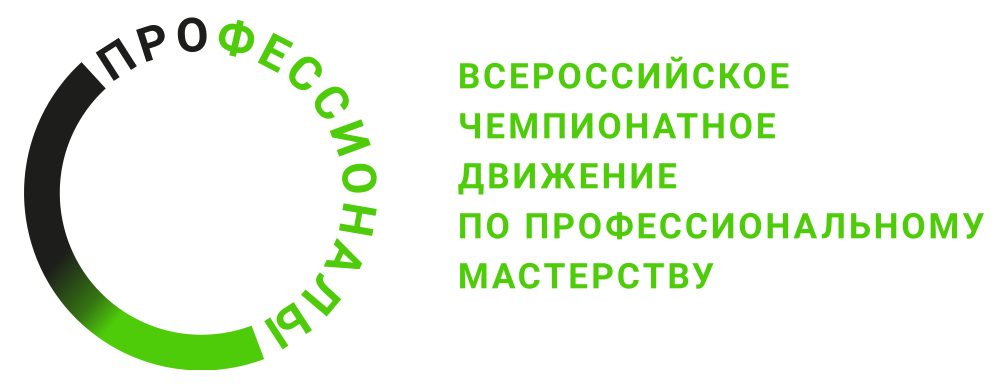 № п/пВиды деятельности/трудовые функции1Организация и проведение физкультурно-спортивной работы2Методическое обеспечение организации физкультурной и  спортивной деятельности3Преподавание по дополнительным общеразвивающим программам в области физической культуры и спорта4Преподавание физической культуры по основным общеобразовательным программам5Организация и проведение физкультурно-оздоровительных занятий, по фитнес-программам, по виду спорта с населением различных возрастных групп